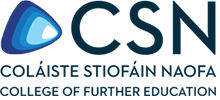 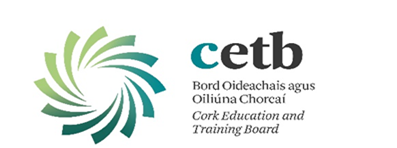  Component Name: Word Processing					 Component Code: 5N1358 Sample Easter Exam Weighting:   40%				Mrs Teresa RollinsPark View SquareCork CityDear Mrs Rollins,Please find attached a document outlining details about ICT guidelines. All staff should read these prior to teaching classes in ICT and make themselves familiar with this document.Yours faithfully,_________________________(Type your own name)Tech TeamInstructions 1                          Create a new folder in your One Drive with the time of assessment, your name and class group on it e.g. April Sample Exam Mary Murphy SE.Copy the ICT_Guidelines document and technology picture from Moodle and paste it into the April Sample Exam Mary Murphy SE folder.In the April Sample Exam Mary Murphy SE folder create a new Word document and call it First Tech.Open First Tech. Type the following heading (use document settings) on one line only: ICT College of Further Education, Patricks Street, Cork City.Create a New Style, called ICT based on Heading 2, Arial (Headings) font, 17 pts, align Centre, Bold, Italics, colour Red (of your choice).Apply the style ICT to the ‘ICT College of Further Education, Patricks Street, Cork City’ heading created.Select this heading text again and apply a light green-coloured, paragraph border that is double-lined, 1 pt in width and has paragraph shading Blue Accent 1 Lighter 60%.Insert a Page Number, Bottom of Page, Page X of Y, Bold Numbers 1 to this document.Change the Page Orientation to Landscape.Insert a left-aligned header, with your full name, class group and date in it.Save as a Word Template called ICT Style to your April Sample exam… folder on your One Drive.Close the document.Using the Windows Explorer, Search facility, find the ICT Style template. Take a screenshot to show the details of the ICT Style document in your April Sample exam…  folder in your One Drive.Paste the screenshot into a new Word document.Insert a footer, centre-aligned, with your name and date in it.Save As a Word document called Screenshot in your April Sample exam… folder on your One Drive, then close it.Open the ICT Style template. Change the Page Orientation to Portrait and type the letter below in Times New Roman font, 15pts:17.Using the Find and Replace tool, find the word ‘ICT’ (2 in total) and replace them with ‘I.T.’ in the letter.18.Spellcheck and proofread the document. 19.Save the letter as a pdf document using the file name ICT Staff Letter in your April Sample Exam… folder on the One Drive.20.Close all documents. If prompted, select Don’t Save changes to the document.Instructions 2Open the ICT_Guidelines document in your April Sample Exam… folder in your One Drive.Using the ‘Review/Track Changes’ facility, set balloons to Show Revisions in Balloons, make the following changes/comments:Select the main heading and make it Green (of your choice), Uppercase, Underlined, 28pts and aligned-centre.Select the sub-heading ‘Context for ICT in the Primary School Curriculum’ and apply the text style Heading 1 to this sub-heading.Select the three bullet points under the following sub heading (i.e. Learning through ICT, Learning with ICT, Learning about ICT’: make them red (of your choice) and apply bullets (eg check mark bullets) to them.Save As a Word document and call it ICT Leaflet in your April Sample Exam… folder in your One Drive.Accept all changes and then turn off Track Changes.Select and copy all the text in the ICT Leaflet document and close it (if prompted, Don’t Save any changes).Instructions 3Re-open the ICT Style template.Paste the text from the ICT Leaflet document into the ICT Style template.Insert the picture technology (found in your One Drive in your April Sample Exam… folder), as a Picture Watermark.Now, insert technology again as a picture and place it aligned-right below the main heading. Resize it to 4cms (width), Text Wrap Tight and apply a Picture Style (Metal Oval) to the picture.Apply a suitable, decorative art border to the document. 6.You should now have the following documents in your named folder.7.Using the Help (Show Me) facility, apply a light Page Colour (of your choice) to the document.8.Save is as a Word document name COVID-19 Leaflet Final to your April 2020 Annie Won EQ folder on your One Drive, then close the document.9.Close all documents and exit Word.